AKTIVNOST: GLOBALNO ČITANJEOPIS AKTIVNOSTI: UZ POMOĆ RODITELJA I SLIČICA PROČITAJ SLJEDEĆE REČENICE.     ima     .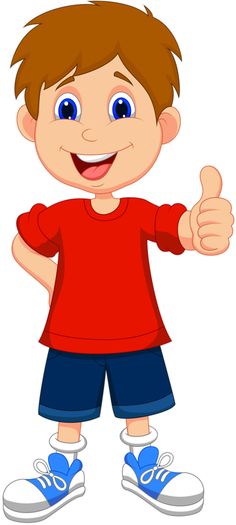 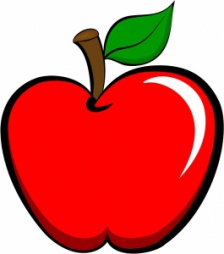       ima      .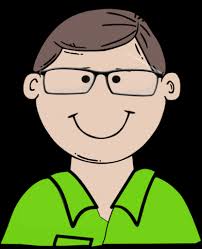 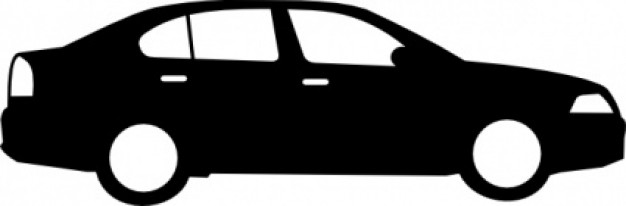      ima        .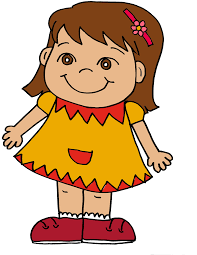 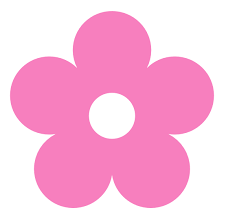 